北洋ビジネスクラブ　行　　【FAX】 011-231-3237　　または【E-mail】hybc@htri.co.jp　　　　　　　　　　　会員種別（・特別会員　・一般会員　・非会員）　　　　会員の方は右欄に会員番号をご記入下さい。　※参加費は研修実施後に郵送する請求書にてお支払いください。（事前お振込は不要です。）※参加費(１名様につき 北洋ビジネスクラブ　特別会員：＠3,300 円、一般会員＠5,500円、非会員＠8,800円)税込　※開催日1週間前になっても受講票が届かない場合は、受付がされていない恐れがありますので、お手数でも事務局までお知らせください。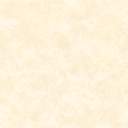 HBふりがなふりがなふりがなふりがなふりがなふりがなふりがなふりがなふりがなふりがな会社名所在地〒　　　　－〒　　　　－〒　　　　－〒　　　　－〒　　　　－〒　　　　－〒　　　　－〒　　　　－〒　　　　－申込責任者　氏名申込責任者　氏名申込責任者　氏名役　職役　職電　話電　話FAXFAX業　種業　種≪参加者≫　※希望日をお忘れなくご記入ください。　(①4/4　②4/5　③4/6　④4/7　⑤4/10　⑥4/11)≪参加者≫　※希望日をお忘れなくご記入ください。　(①4/4　②4/5　③4/6　④4/7　⑤4/10　⑥4/11)≪参加者≫　※希望日をお忘れなくご記入ください。　(①4/4　②4/5　③4/6　④4/7　⑤4/10　⑥4/11)≪参加者≫　※希望日をお忘れなくご記入ください。　(①4/4　②4/5　③4/6　④4/7　⑤4/10　⑥4/11)≪参加者≫　※希望日をお忘れなくご記入ください。　(①4/4　②4/5　③4/6　④4/7　⑤4/10　⑥4/11)≪参加者≫　※希望日をお忘れなくご記入ください。　(①4/4　②4/5　③4/6　④4/7　⑤4/10　⑥4/11)≪参加者≫　※希望日をお忘れなくご記入ください。　(①4/4　②4/5　③4/6　④4/7　⑤4/10　⑥4/11)≪参加者≫　※希望日をお忘れなくご記入ください。　(①4/4　②4/5　③4/6　④4/7　⑤4/10　⑥4/11)≪参加者≫　※希望日をお忘れなくご記入ください。　(①4/4　②4/5　③4/6　④4/7　⑤4/10　⑥4/11)≪参加者≫　※希望日をお忘れなくご記入ください。　(①4/4　②4/5　③4/6　④4/7　⑤4/10　⑥4/11)ふりがなふりがな性別年齢最終学歴希望日氏　名氏　名男・女歳大卒・短大卒・専門学卒・高卒ふりがなふりがな性別年齢最終学歴希望日氏　名氏　名男・女歳大卒・短大卒・専門学卒・高卒ふりがなふりがな性別年齢最終学歴希望日氏　名氏　名男・女歳大卒・短大卒・専門学卒・高卒ふりがなふりがな性別年齢最終学歴希望日氏　名氏　名男・女歳大卒・短大卒・専門学卒・高卒ふりがなふりがな性別年齢最終学歴希望日氏　名氏　名男・女歳大卒・短大卒・専門学卒・高卒合計人数　　　　　　　　　　　　　　　　　　　　　　人合計人数　　　　　　　　　　　　　　　　　　　　　　人合計人数　　　　　　　　　　　　　　　　　　　　　　人合計人数　　　　　　　　　　　　　　　　　　　　　　人合計金額　　　　　　　　　　　　　　　　　　　　　　円合計金額　　　　　　　　　　　　　　　　　　　　　　円合計金額　　　　　　　　　　　　　　　　　　　　　　円合計金額　　　　　　　　　　　　　　　　　　　　　　円合計金額　　　　　　　　　　　　　　　　　　　　　　円合計金額　　　　　　　　　　　　　　　　　　　　　　円